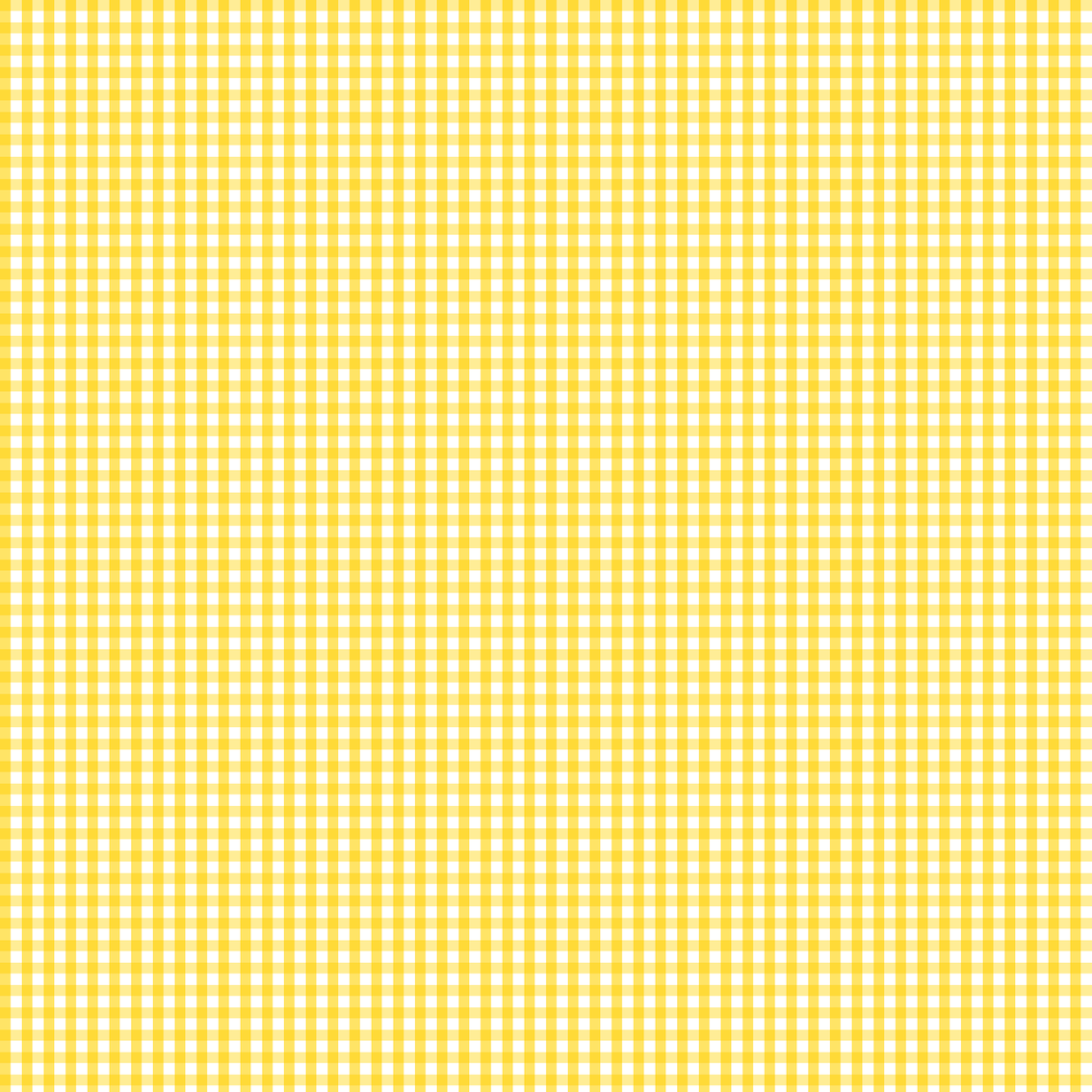 Project: ______________________________With a full card, you and your team gets: __________________________________________Top 10: https://www.owasp.org/index.php/Top_10_2013-Top_10Fresh Bingo Cards: http://haxor.nl/bingo/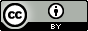 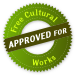 